2016 West Covina Cherry Blossom FestivalEssay ContestDeadline to Submit Entries: Tuesday March 1, 2016Student’s Name:  ______________________________________________________________Mailing Address: ______________________________________________________________City and Zip: __________________________________________________________________Parent’s Name: ________________________________________________________________Parent’s Contact Number: _______________________________________________________Grade: __________________		Teacher: _____________________________________Teacher’s Email: _______________________________________________________________School Name: _________________________________________________________________School Phone Number: _________________________________________________________Deliver or Mail All Entries to:East San Gabriel Valley Japanese Community CenterAttn.: Cherry Blossom Festival Essay Contest1203 W. Puente Ave.West Covina, CA 91790**Prizes will be presented on stage at the 2016 West Covina Cherry Blossom Festival                                              in South Hills Plaza on Saturday March 19th **Deadline to Submit Entries: Tuesday March 1, 2016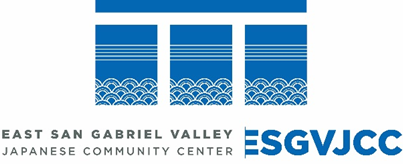 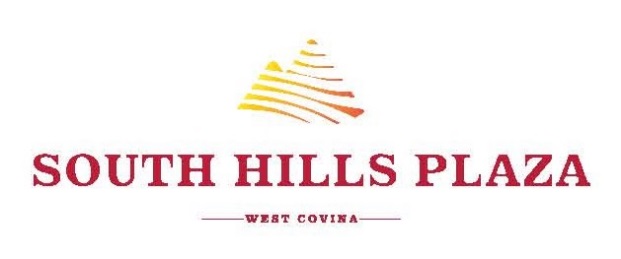 